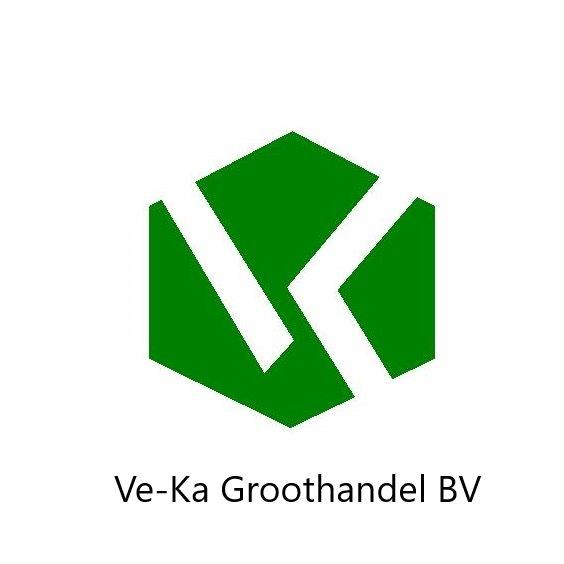 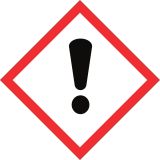                                gevaar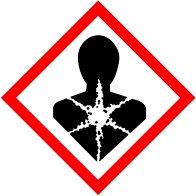 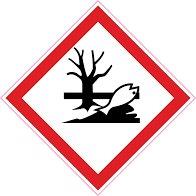 Cas nr. 51379-1EC nr. 208-169-4C-3060 cobaltcarbonaatH302 schadelijk bij inslikkenH-317 kan allergische huid reactie veroorzakenH-318 veroorzaakt ernstig oogletselH 319 veroorzaakt ernstige oogirritatie .H-334 Kan bij inademing allergie-of astmatische symptomen of ademhalingsmoeilijkheden veroorzakenP350i kan kanker veroorzakenH360 kan de vruchtbaarheid of het ongeboren kind schadenH341 verdacht van het veroorzaken van genetische schadeH-400 zeer giftig voor in het water levende organismen met langdurige gevolgenH-201 alvorens te gebruiken de speciale aanwijzing raadplegenH-202 Pas gebruiken nadat u alle veiligheidsvoorschriften heeft gelezen en begrepenP301 +P314 Na (mogelijke) blootstelling  een arts raadplegen.P405 achter slot bewaren.P 501 de inhoud van de verpakking verwerken volgens de plaatselijke/regionale/nationale/internationale voorschriftenVe-ka groothandel /industrieweg 7a /6621 BD Dreumel 0487571667